Aşağıda verilen bulmacayı tabloda verilen uygun değerlere göre doldurunuz.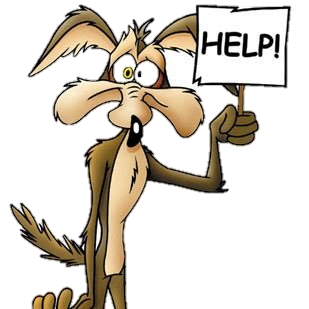 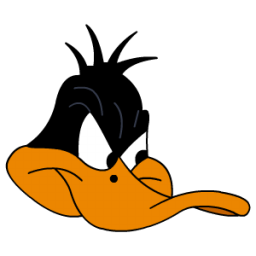 BONUS SORULAR!!!Aşağıda verilen uzunluk ölçülerini istenen birimlere çeviriniz.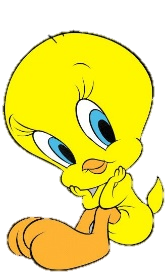 Aşağıda verilen uzunluk ölçülerini istenen birimlere çeviriniz.Aşağıda verilen uzunluk ölçülerini istenen birimlere çeviriniz.P  İ  Y  R  Ş  F  J  L  C  B  K  N  E  M  L  C  J  V  S  Ü  E  N  H  A  T  G  K  T  R  Ş  U  F  B  Ç  D  N  Ü  S  Ö  İ  A  I  Ö  S  I  Ğ  Ü  H  P  U  M  I  G  K  O  Z  E  Y  Ğ  Z  T  R  N  R  L  BAŞARILAR D  E  BİZE HER YER TRABZON190,587,861070512,30,66100,60,361070240107,86107,89104,50,0114,610,011014,616105,554,50,15700,15107,86100,60,01107,894,590,58910,150,37,80,150,6700,0110659100,018,50,158,50,150,37,80,150,66102012400,612,30,37,80,150,6190,58561010610656,3100,30,017098,56,30,60,018,58,590,6904,5706,34,56,30,586,30,610,01707,890,6112,3707,812,34,56100,6190,155,55700,1510610